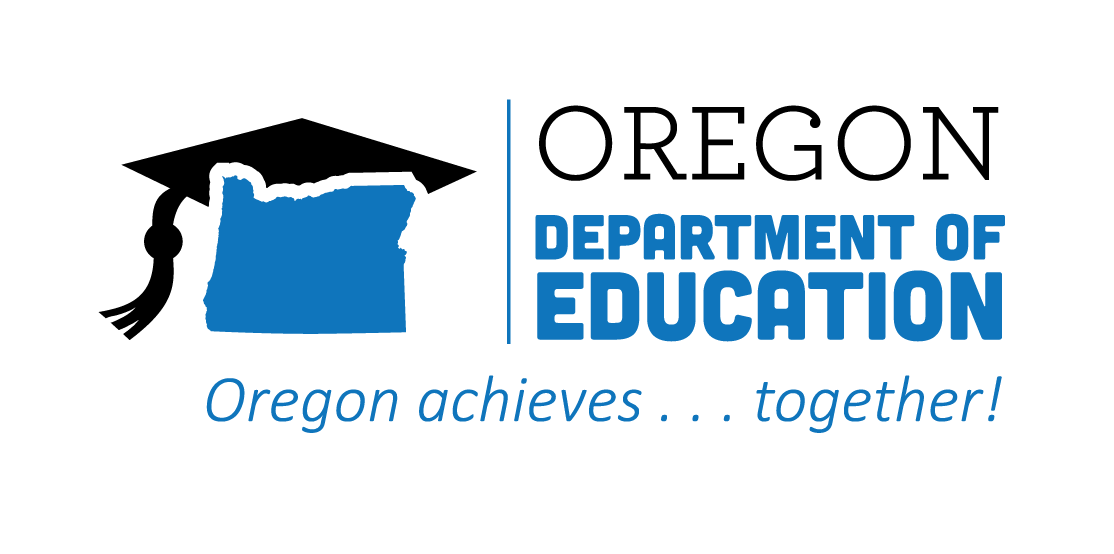 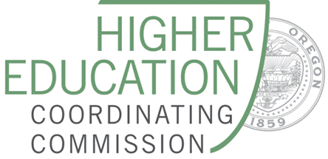 Statewide Advisory Council Rolling Meeting MinutesDate: 		October 19, 2022Time: 		9:00 AM - 11:00 AMList of AttendeesGroup NormsWorking AgendaPlease note: Meetings will be recorded for those that are unable to attendTimeTopicNotes9:00First Welcome (Malinda)Please introduce yourself in chatDon’t forget to check out the Advisory Council Slides to learn more about our membership!Second Welcome and State Director Updates (Jennell and Donna/Celia)Jennell: EquityFocus for the coming yearCareer Connected LearningMiddle School Career ExplorationYouscience (career aptitudes)Career Journey’s VideosCareer Information Systems for allWork-based Learning (WBL)WBL Guidebook updatedPartnerships to create videos and guides for employersSupport for districts on implementing equitable WBL experiences (Oregon was highlighted nationally as being an example of equitable participation in WBL)CTE Teacher Recruitment and RetentionNew CTE state-wide educator mentors Pipelines into educationStatewide POSEducation, Law Enforcement, Automotive, Natural ResourcesNew Integrated Application for CTE fundingAll school districts and community colleges are participating in community engagement and a needs assessment process to inform their plans that will be submitted in the spring of 2023Preparing for new Policy MakersCreating foundational materials to onboard new policy makersSeek an volunteers to review or advise us on our materialsCelia - HECC/CCWDJennifer Purcell, new FRO Director Kerry Thomas, FRO Project ManagerShalee Hodgson, CCWD FRO point Julia Steinberger, OWI Director Kyle Thomas, Career Pathways CoordinatorThe Future Ready Oregon Team is currently hiring staff for capacity.HECC received over 145 applications for the Workforce Ready Grants. Applicants will be notified soon.The Prosperity 10,000 funds have been distributed to LWDBs The industry consortia project is in the planning phase. The Workforce Benefits Navigator work has not startedCredit for Prior Learning (CPL)Of the 24 public institutions that were eligible for the funds,14 community colleges 5 public universities applied.A total of $10 million was awardedSubcommittee UpdatesEquity (Elaine)Alignment (Charlie via Malinda)Legislative recommendation: dynamic, interactive, multi-level map that would allow an audience (educator, administrator, parent, student, etc) the ability to inquire and then have the map lead them to coordinated information both locally, regionally, statewide and possibly even nationally.Oregon Essential Skills:Gaining trackingKnitting with Statewide Program of Study Coordination project to help weave skills into education and workforceKeep the Council updated on progressFull NotesSystem of Sharing/Communication (Malinda)Legislative recommendation: Support investment in ongoing marketing of the value of CTE and the pathways that are available to students across the state.Exploring ways to bolster what is currently being doneStudent Advisory Team (Malinda)Exploring a partnership with the Workforce and Talent Development Board to create a larger Student Advisory team that can advise on more than just CTEReminder about serving on a subcommittee.2023 MeetingsTimeframe still work?Quarterly on the third WednesdayJanuaryAprilJulyOctoberOnce a year in personRotate locationTime frame is working for those present today - Q: How long would the in-person meeting be? Malinda said more time than our usual 2 hour meetings. Help creating agenda. Q: Would there still be a zoom option if in-person? Malinda said Yes - HybridSuggestion to hold on in-service day, and/or invite CTE students to share experiences/voiceCouncil Membership RecruitmentPlanting Seeds:We have a couple open positions currently and will need to start thinking about how to fill thoseSurvey to determine whether you will be continuing on the CouncilHopefully some of you will choose to continue to help with the transition processNomination and Selection ProcessWould love to have your help to recruit new membersTwo positions currently open:Postsecondary Equity/DiversityCTE Administrator10:00BREAKCTE State Plan Retrospective(Malinda)Slide DeckJamboardLarge Group Discussion Notes:DICE = Diversity, Inclusion, Culture, EquityPlanting Seeds:Future State Plan initiativesCommunity EngagementState Plan revision/updateHoping to have Council participation and engagementAnnouncements/Good of the Order(ALL)The data repository does not always work for schools/districts Public CommentNone.Next Meeting(s)TBD based on group discussion